Welcome!  To those who worship with us today we bid welcome in the name of our Lord Jesus Christ. It is our prayer that this service will enable you to seek His forgiveness and prepare you for a new week with our Savior as together we recommit ourselves to serving Him. Visitors, please introduce yourselves to the pastor and sign our guest book prior to leaving this morning. TWELFTH SUNDAY AFTER PENTECOST 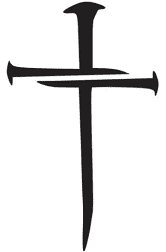 August 20, 2023Liturgy Divine Service Setting Three – LSB pages 184-202WELCOME (Please Stand) INVOCATION HYMN “Jesus Shall Reign Where’er the Sun”.............................................LSB #832CONFESSION AND ABSOLUTION (Please Kneel/Stand)…………………………….….Page 184INTROIT (Bethel = all, Zion=Cantors)…………………………….....…………..…Psalm 28:1-2,6-7P:  The Lord is the strength of His / people;
	*He  is the saving refuge of His a- / nointed.
C:  TO YOU, O LORD, I CALL; MY ROCK, BE NOT / DEAF TO ME,
	*LEST, IF YOU BE SILENT TO ME, I BECOME LIKE THOSE WHO GO DOWN /                                                    .                    TO THE PIT.
P:  Hear the voice of my pleas for mercy, when I cry to / you for help,
	*when I lift up my hands toward your most holy sanctu- / ary.
C:  BLESSÈD / BE THE LORD!
	*FOR HE HAS HEARD THE VOICE OF MY PLEAS FOR / MERCY.
P:  The Lord is my strength and my shield; in Him my heart trusts, and / I am helped;
	*my heart exults, and with my song I give / thanks to Him.
C:  GLORY BE TO THE FATHER AND / TO THE SON
	*AND TO THE HOLY / SPIRIT;
     AS IT WAS IN THE BE- / GINNING,
	*IS NOW, AND WILL BE FOREVER. / AMEN.
     THE LORD IS THE STRENGTH OF HIS / PEOPLE;
	*HE IS THE SAVING REFUGE OF HIS A- / NOINTED.	GLORIA PATRI AND KYRIE……………………………………………………..…..…...Page 186GLORIA IN EXCELSIS………………………………………………………………..……Page 187SALUTATION AND COLLECT OF THE DAY…………………………………......…….Page 189OLD TESTAMENT READING (Please Be Seated)……..…..........…….……………Isaiah 56:1, 6-8GRADUAL (Bethel=ALL,  Zion=Cantors)......................................................................Psalm 34:9, 19 FEAR THE LORD, / YOU HIS SAINTS,
	FOR THOSE WHO FEAR HIM LACK / NOTHING!
MANY ARE THE AFFLICTIONS OF THE / RIGHTEOUS,
	BUT THE LORD DELIVERS HIM OUT / OF THEM ALL.EPISTLE………………………………………………...…..............…Romans 11;1-2a, 13-15, 28-32ALLELUIA AND VERSE (Please Stand)……………………………………..……..………Page 190 HOLY GOSPEL P: The Holy Gospel according to Matthew 15:21-28      C: GLORY TO YOU, O LORDP: This is the Gospel of the Lord                                     C: PRAISE TO YOU, O CHRISTNICENE  CREED ……………...………………………………..…….….....……..………..Page 191THE CHILDREN’S MESSAGE  AT BETHEL (Please Be Seated)……………..Dr. Gary SwansonHYMN OF THE DAY “When in the Hour of Deepest Need”................................................LSB #615SERMON………………………………………………………….……....…Rev. Donn E. WoolweberOFFERTORY (Please Stand)……………………………………………………..…...……..Page 192OFFERING (Please Be Seated)PRAYERS OF THE CHURCH.  SERVICE OF THE SACRAMENTPlease refer to the statement in front of the hymnal and on the insert prior to communing. PREFACE………………………………………………………………….………………….Page 194SANCTUS………………………………………………………………….………………….Page 195THE LORD’S PRAYER…………………………………………….………….……………Page 196THE WORDS OF OUR LORD…………………………………….………….………..…..Page 197PAX DOMINI…………………………………………………….…….……………………..Page 197AGNUS DEI…………………………………………………….…………………………….Page 198(Please Be Seated)DISTRIBUTION HYMNS “To Thee, Omniscient Lord..” LSB #613 & “God Loved the..”.LSB #571NUNC DIMITTIS (Please Stand)…………...……………………………………….………Page 199THANKSGIVING……………………………………………………………….……………Page 200COLLECT…………………………………….…………………………….…………..……..Page 201SALUTION – BENEDICAMUS -  BENEDICTION………........................………………Page 202CLOSING HYMN “What a Friend We Have in Jesus”..........................................................LSB #770 